Практическое занятие № 2 В КУРСЕ «Регуляторные геномные последовательности»ТЕМА: КОМПЬЮТЕРНЫЕ РЕСУРСЫ, ПОЗВОЛЯЮЩИЕ АНАЛИЗИРОВАТЬ РЕГУЛЯТОРНЫЕ ПОСЛЕДОВАТЕЛЬНОСТИ мРНК (5’-НТП И 3’-НТП).(проводила Е.В.Игнатьева)Цели1) Знакомство с содержанием базы TRANSIG (http://wwwmgs.bionet.nsc.ru/mgs/dbases/trsig/index.html)2) Анализ потенциальной функциональной значимости фрагментов 5’-НТП мРНК с помощью опции “BLAST-search” по базе TRSIG (http://wwwmgs.bionet.nsc.ru/mgs/dbases/trsig/blast.html)3) Анализ последовательности мРНК с помощью программы AUG_hairpin (http://wwwmgs.bionet.nsc.ru/mgs/programs/aug_hairpin/)В ходе практического занятия нужно выполнить задания, ответы занести в таблицы. Методичку с заполненными таблицами отправить на адрес eignat@bionet.nsc.ru в виде приложения (файл в MS word). Не забыть указать фамилию!!!Этап 1. Знакомство с содержанием базы TRANSIGБаза TRANSIG (TRanslational SIGnals) (http://wwwmgs.bionet.nsc.ru/mgs/dbases/trsig/index.html) – новая версия базы TRSIG. Содержит данные о посттранcкрипционных сигналах экспрессии. Эти сигналы (участки последовательности мРНК) могут обеспечивать дополнительный контроль экспрессии трансгена на уровне трансляции. К числу таких сигналов можно отнести трансляционные энхансеры. Задание 1На главной станице базы TRANSIG (http://wwwmgs.bionet.nsc.ru/mgs/dbases/trsig/index.html) перейти к гиперссылке TRANSIG_OBJECT. Будет виден стандартный интерфейс поисковой системы SRS. Перейти к полю «OS» (= objest species) и пролистать (browse) записи в этом поле с помощью опции пролистывания “List values”, как это делалось на предыдущем занятии. Заполнить таблицу 1 Таблица 1. Количество входов в базе TRANSIG, относящихся к различным видам организмов.Задание 2На главной станице базы TRANSIG перейти по ссылке TRANSIG_ENCHANCER. Перейти к полю «Keywords» и пролистать записи в этом поле с помощью опции пролистывания “List values”, как это делалось на предыдущем занятии. Ответить на вопрос: «Сколько записей в базе TRANSIG описывают трансляционные сигналы, реагирующие на тепловой шок (heat shock), гипоксию (hypoxia). Сколько в базе участков внутренней посадки рибосомы (IRES) ??? Заполнить Таблицу 2Таблица 2. Количество некоторых трансляционных сигналов в базе TRANSIG.Этап 2. Анализ потенциальной функциональной значимости фрагментов 5’-НТП мРНК с помощью опции “BLAST-search” по базе TRSIG (http://wwwmgs.bionet.nsc.ru/mgs/dbases/trsig/blast.html)Задание 1Подготовить в фаста формате нуклеотидные последовательности 5'-нетранслируемых районов мРНК двух геновПервый генГен HSPA1A (Heat shock protein family A (Hsp70) member 1A) вида Homo sapiens. Для этого необходимо обратиться к карточке гена HSPA1A человека в базе EntrezGene (https://www.ncbi.nlm.nih.gov/gene/) (идентификатор Gene ID: 3303). Перейти к разделу «mRNA and Protein(s)», перейти по ссылке, обозначающей идентификатор мРНК (NM_005345.6).Определить, ориентируясь на описание последовательности в карточке, позицию старта трансляции (первый AUG=ATG кодон). Эта информация представлена в поле «FEATURES». Например, в карточке с NM_005345.6 в поле «FEATURES    CDS» имеется такая запись: “CDS	215..2140”  --   Эта запись означает, что нуклеотидная последовательность с позициями 1 – 214 является 5’-нетранслируемой последовательностью (5’-UTR) для данной мРНК.Далее перейти в режим FASTA, скопировать последовательность в редактор Word.Для анализа с помощью программы BLAST-search” по базе TRSIG необходимо подготовить последовательность, включающую ТОЛЬКО 5’-нетранслируемую последовательность (то есть убрать все нуклеотиды, начиная со старта трансляции).Последовательность будет иметь вид:>NM_005345.6 Homo sapiens heat shock protein family A (Hsp70) member 1A (HSPA1A), mRNAAACGGCTAGCCTGAGGAGCTGCTGCGACAGTCCACTACCTTTTTCGAGAGTGACTCCCGTTGTCCCAAGGCTTCCCAGAGCGAACCTGTGCGGCTGCAGGCACCGGCGCGTCGAGTTTCCGGCGTCCGGAAGGACCGAGCTCTTCTCGCGGATCCAGTGTTCCGTTTCCAGCCCCCAATCTCAGAGCGGAGCCGACAGAGAGCAGGGAACCGGCПервая строчка начинается с символа ">" и содержит комментарий (текстовое описание последовательности). Вторая строчка содержит нуклеотидную последовательность. Второй генRbm3 - Mus musculus RNA-binding motif protein 3Последовательность берем из базы Genbank (карточка с идентификатором AY052560.1) по следующему URL: https://www.ncbi.nlm.nih.gov/nuccore/AY052560Аналогичным образом (как было описано для первой последовательности) готовим последовательность 5’-НТП в фаста формате:>AY052560.1 5’UTR Mus musculus RNA-binding motif protein 3CACGAGGCATTACCCAGTAGACTCTTACACTGAACCTCCCAATCCTAACTTAGTACATGCATACAATAAATGCTCACTAAGTACTGATATATGATTAAAACACTTGAAAACAAACAAACTGTAATGTACATGACATAATCGTGATGAGCAGTAAGTAGGAACATCTTCTTGGCAAAGGAAGGAGTCAAACAATGAGCAGGGGCTGTGAGTGTGGGTCAGTGGTAGCACAGCATGCATGAGGCCCTATATTTGGTCTCTAGCAACACACATAAAAGATGAACAAAACCAGACAGAGGAAGAGGTATGTCGAGAGTCTTAAATAAAACAGGTCAGATCTAAAACAACTTTTAGGAGAAACAGAAAGATACTTACTTTCGGTCACTCCCCCAATAGCAAGAGAAATAATAGCTAAAACGTTCTCACATGCGGAATGATTTATAATTTCTTCTTCCAGAACACCTCTGAAAGCTTGGTCAAGGGTACATTTTTTTTCATTTTCACTGCCAGGTAACTGACTGAAGGCAGTCAACAACGGCTTGATATTTTTGTTATTCAAGGCTTCTCTGGTAGATTTCGTAAATCGCGTCCGCGCCTCCGGCAAACTGAAAAGCGCTTTATCAGGCGTCTTCCCGCGCCGCAGTCTCTCTGTTCTCCCGGTTCCTTCGAGCTCGTCGTCTCTGCCGTCCTCTGACTTTTAATTTCCAGGACTTGCCTTCTGCCЗадание 2Поиск потенциальных сигналов трансляции в 5’-НТП мРНК с помощью опции “BLAST-search” по базе TRSIG (http://wwwmgs.bionet.nsc.ru/mgs/dbases/trsig/blast.html)Эта программа позволяет выявлять в лидерных участках мРНК сходство с трансляционными сигналами, аннотированными в базе TRSIG.Зайти на главную страницу “BLAST-search” по базе TRSIG http://wwwmgs.bionet.nsc.ru/mgs/dbases/trsig/blast.htmlСкопировать из текстового файла последовательность 5’-НТП мРНК HSPA1A в фаста формате и вставить в окно для поиска. Для того, чтобы снизить уровень ложнопредсказанных результатов, выбрать значение "word size" равным 10 nucleotides.Запустить программу, использовав кнопку «Search Blast». Занести название найденной последовательности (сигнала) в таблицу 3 вместе с характеристикой найденного сигнала. Характеристику сигнала можно получить по гиперссылке, соответствующей идентификатору сигнала (в данном случае это будет S0141). А далее надо идти по гиперссылке, находящейся в поле OBJID (в данном случае, HSHSP70UTR5)Аналогичным образом провести поиск  с помощью программы “BLAST-search” для второй последовательности (AY052560.1) и занести результат (только сигналы длиннее 20 нуклеотидов !!!) в таблицу.Таблица 3. Результат поиска программой BLAST-search в базе TRSIG (Sbjct) Этап 3. Анализ последовательности мРНК с помощью программы AUG_hairpin: предсказание шпилечной структуры ниже AUG кодонаПрограмма AUG_hairpin осуществляет предсказание шпилечной структуры мРНК ниже AUG кодона. Анализ необходимо провести для мРНК гена HSPA1A (карточка NM_005345.6), которую Вы анализировали на предыдущем этапе.Задание 1. Перейдите к программе AUG_hairpin (http://wwwmgs.bionet.nsc.ru/mgs/programs/aug_hairpin/) и ознакомьтесь с форматом входных данных, нажав кнопку “Example”. Подготовьте фрагменты последовательностей, окружающих старт трансляции (первый ATG, позиция 215 в карточке NM_005345.6), а также второй AUG кодон (позицию второго AUG в карточке NM_005345.6 найдите сами) Выполните анализ последовательно, сначала для фрагментов последовательности, окружающих старт трансляции мРНК гена HSPA1A, а затем для фрагментов последовательности, окружающих второй AUG кодон.Результаты анализа вставьте в таблицу 4. (см. ниже)Таблица 4. Результаты анализа программой AUG_hairpin.В базе TRANSIG найдено ________ входов, относящихся к человеку,________ входов, относящихся к мыши.________ входов, относящихся к вирусу гриппа (influenza a virus)________ входов, относящихся к мягкой пшенице (triticum aestivum)________ входов, относящихся к гороху (pisum sativum)В базе TRANSIG найдено ________ трансляционных сигналов, реагирующих на тепловой шок (heat shock),________ трансляционных сигналов, реагирующих на гипоксию (hypoxia).________ участков внутренней посадки рибосомы (IRES)Идентификатор сигналаИдентификатор из поля OBJIDНазвание гена, вид организмаУчасток мРНК
(5-НТП или
 3-НТП)Краткое описание сигнала (индуктора), регулирующего интенсивность трансляции из поля KEYWORDРезультат анализа последовательности из карточки NM_005345.6Результат анализа последовательности из карточки NM_005345.6Результат анализа последовательности из карточки NM_005345.6Результат анализа последовательности из карточки NM_005345.6Результат анализа последовательности из карточки NM_005345.6S0141Результат анализа последовательно гена из карточки AY052560.1(только сигналы длиннее 20 нуклеотидов !!!)Результат анализа последовательно гена из карточки AY052560.1(только сигналы длиннее 20 нуклеотидов !!!)Результат анализа последовательно гена из карточки AY052560.1(только сигналы длиннее 20 нуклеотидов !!!)Результат анализа последовательно гена из карточки AY052560.1(только сигналы длиннее 20 нуклеотидов !!!)Результат анализа последовательно гена из карточки AY052560.1(только сигналы длиннее 20 нуклеотидов !!!)S0218Отчет программы (в текстовом виде)Изображение вторичной структуры мРНКВыводExampleEnergy of secondary structure = -26.8 kcal/molPosition of Hairpin start: 16Energy of double strands in Hairpin: -6.8 kcal/mol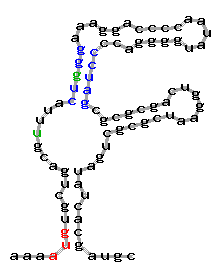 Шпилечная структура ниже AUG кодона найдена Суммарная энергия вторичной структуры
 -26.8 kcal/molПозиция начала шпильки - 16Энергия участка двойной спирали в шпильке -6.8 kcal/molСтарт трансляции мРНК гена HSPA1A (первый ATG, позиция 215 в карточке NM_005345.6)Шпилечная структура ниже AUG кодонанайдена (не найдена)Суммарная энергия вторичной структуры - ???Позиция начала шпильки - ???Энергия участка двойной спирали в шпильке - ??? Второй AUG кодон мРНК гена HSPA1A (позиция ??? в карточке NM_005345.6)Шпилечная структура ниже AUG кодонанайдена (не найдена)Суммарная энергия вторичной структуры - ???Позиция начала шпильки - ???Энергия участка двойной спирали в шпильке - ???